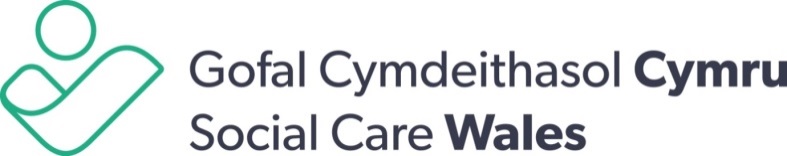 CYFARFOD BWRDD / BOARD MEETING: 25.01.18Draft Business Plan: 2018 – 20191.	What is the purpose of this report?Members are asked to discuss and approve the draft business plan 2018 – 2019. We are in discussions with our sponsor division on remit letter activities. The financial allocation from Welsh Government to Social Care Wales, as part of our Grant-in-Aid (GIA) also form part of these discussions. If, following receipt of the remit letter 2018 – 2019, there is any significant resource and/or financial implications the business plan will be re-submitted to the Board for further consideration and discussion. 2.	What is the business plan?2.1	The business plan sets out our annual activities for 2018 – 2019 under our strategic priorities and work streams. Our business plan is informed by the priorities and financial allocation as set out in the remit letter from Welsh Government as well as our statutory core functions.2.2	Annex 1 of the Business Plan sets out in more detail the activities which we will progress during 2018 – 19. Further work is being done to identify clear performance measures for each of the work-streams and the strategic objectives; these will be included in the final document and be monitored throughout the year.3.	Role of the Board in the scrutiny of the business plan delivery3.1	The business plan is an annual plan which is used by the Board and Welsh Government to scrutinise and monitor progress of delivery on a quarterly basis. In line with our governance framework the Board are responsible for:providing effective leadership; defining and developing strategic direction and setting challenging objectives;promoting high standards of public finance, upholding the principles of regularity, propriety and value for money;ensuring that Social Care Wales’s activities are conducted efficiently and effectively; andmonitoring performance to ensure that Social Care Wales fully meets its aims, objectives and performance targets.3.2	It is important that throughout the course of the Board discussions in 2018 – 2019 members continue to ‘test’ out that we are focusing on the organisations purpose and vision, demonstrating our impact on the outcomes for people, the sector and our stakeholders.4.	Current position4.1	The leadership team within the organisation have been engaged in the development of this business plan and the draft remit letter. 4.2	The business plan is a dynamic and fluid document and can be amended if there is a slight change to the requirements of the remit letter. However if, on receipt of the remit letter, there are significant resource implications the business plan will be re-submitted to the Board for further consideration.4.3	Work is on-going to finalise the performance indicators for each objective and officers will confirm timelines for all activities.4.4	The draft business plan is focusing on the higher level strategic objectives and work streams rather than the detail of the operational programmes.
5.	Recommendations5.1	Members are invited to discuss and approve the draft business plan for 2018 – 2019; and note that if, following receipt of the remit letter 2017 – 2018, there are any significant resource and/or financial implications the business plan will be re-submitted to the Board for further consideration and discussion. Social Care Wales business planOur strategy has been developed in the context of Social Care Wales being part of the wider Welsh public service. Our work aims to support the priorities for the well-being of future generations for the sector, the public and Welsh Government. 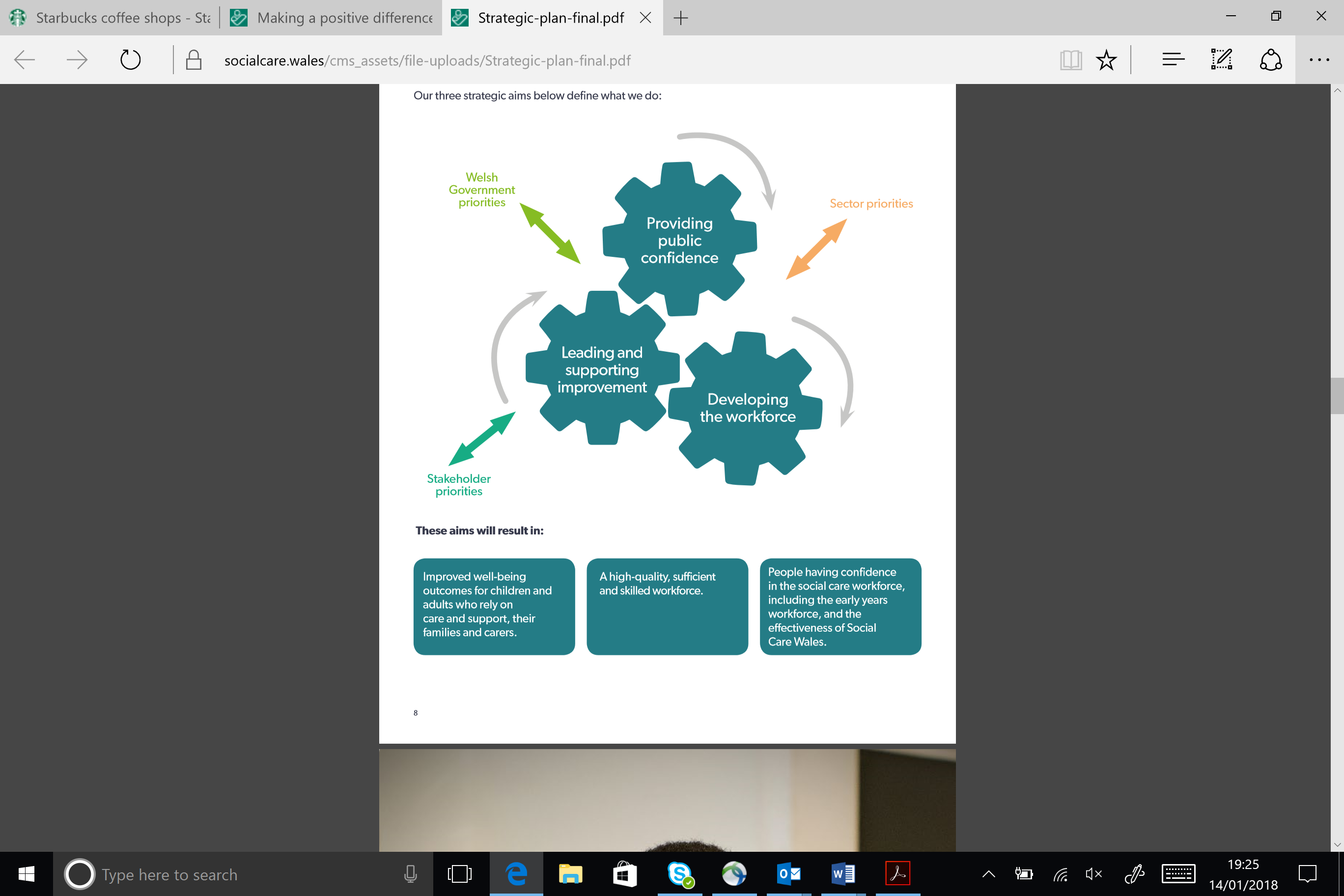 These aims have been set out in our Strategic Plan 2017 – 2022 which was published in September 2017.Our annual Business Plan sets out our strategic objectives for 2018 – 2019 along with the high level work-streams that underpin these objectives and how we will measure our achievements. Reporting against our delivery is scrutinised by the Board of Social Care Wales and Welsh Government on a quarterly basis. Strategic aim: Providing public confidence1.	Ensuring the social care workforce is fit to practise through our regulatory roleRegulation is intended to provide assurance that the profession is of good character. We want to help the sector attract and retain quality staff and we want to achieve higher standards of care provision for those in receipt of care and support services in Wales. We also want to improve the prospects of care workers who are looking for opportunities for professional development. Keeping a Register of Social Care Workers (the Register) is part of this process. It provides those on the Register with professional recognition and access to training and development resources. It provides public assurance to those in receipt of care and support services; they can be sure that a registered worker is suitably qualified and has agreed to meet the professional standards we have set for the sector. They can also be sure that we will address any concerns about a person’s fitness to practise in a fair and transparent way and, if necessary, require them to undertake further training or prevent them from working in the care sector.  In 2018 – 2019 we will:Promote the Codes of practice and develop practice guidanceDevelop and maintain the Register – opening the Register to the care and support at home workforceRaise Standards through our fitness to practice processesRegulate qualifying and post-qualifying Social Work and develop process for regulating Social Care TrainingHow will we measure our work?Growth target on the register – workforce profile informationYear 1 of the new group – 30% registeredProcessing application and renewal forms – 100% to be completed within 3 days.Fitness to practice targets benchmarked with the Professional Standards Authority standards100% programmes Quality Assured; Social Care Training benchmark – to be establishedAttrition target – against all National Learning Programmes2.	Being an effective and transparent organisationInvolving people is central to our governance with our Board mostly comprising of members of the public, users of services and carers. The Board scrutinises the delivery of the organisation to make sure that we are driving up standards in the social care sector to deliver the highest quality services to vulnerable people in society who depend on social care. Public Board meetings, held at least every quarter, ensure that there is a transparency about our governance and that citizens are at the heart of the decision making process. We work with the sector and partners to progress the social care, early years and childcare priorities. We will make sure the views, experiences and expertise of people who use services and their carers are valued and can be evidenced in our work. We will actively engage with stakeholders and ensure there are tangible results from this and that our business plans reflect these views. We will work in collaboration with the sector and key partners to progress the social care agenda and to work across the wider Welsh public service to meet the aims of the Future Generations and Well-being (Wales) Act 2015In 2018 – 2019 we will:Be working with youBe accountable for our decisionsHow will we measure our work?Staff sickness days lost – CIPD benchmark 6.3 days Staff engagement rates – 80% target90% internal audits reaching the “substantial assurance” 100% Remit Letter targets achieved80% Business Plan targets achievedWebsite hits & reach - targetEvidence of influence and responses/feedback from our consultationsSpend within the 2% limit – budgetary controlYear-end unqualified audit report laid.Assurances on language/equality/privacy impact assessmentsStrategic Aim: Leading and supporting improvement3.	Drive national service improvement priorities with partnersOur three priorities are care and support at home, supporting people with dementia and children who are looked after. These priorities were developed in partnership with the social care sector and Welsh Government. We will be working closely with them, as well as those who provide and receive care and support in Wales, as we develop our plans for supporting improvement in these areas.In 2018 – 2019 we will:Deliver with partners the Care and Support at Home in Wales strategic planDevelop and implement improvement programme for dementia careDevelop and implement improvement programme for children who are looked afterHow will we measure our work?Care and Support at home implementation plan completed – quarterly update on performance information; wider independent evaluation of impact of implementation of the planNumber of organisations adopting the dementia training package, testimonials from learners; feedback from SCWWDPEvidence and influence of Social Care Wales contributions at Ministerial Advisory Group and Research and Development groupImprovement Programme for Dementia specified and monitoredImprovement Programme for Children who are looked after specified and monitored4.	Establish effective approaches to service improvementWales’s legislation places an emphasis on high-quality and sustainable social care provision that puts people’s well-being at the centre of their care, and promotes prevention and early intervention. We will utilise independent expertise to support evaluation of our improvement programmes and approaches and define our improvement offer.We will also support providers with exploring and understanding the models, practice and workforce skills needed to provide more effective engagement with children and families, so preventive action can be taken to reduce the risks to well-being.  In 2018 – 2019 we will:Drive outcomes focused practiceSupport the workforce to improve practice in line with social care legislation and evidenceHow will we measure our work?No. of hits on Improvement Hub, No of improvement events attend and their evaluation of effectiveness by attendees at eventsIndependent evaluation5.	Deliver national research and development strategy that support policy and practiceWe will use information from data, research and evaluation, inspection and policy to support our work. We want to build upon existing work in Wales and learn from national and international approaches to share best practice. We will support people to confidently test and adopt new models of providing services using evidence-based practice and robust research. Underpinning all our work is the need for good, quality workforce data and an understanding of how services are, and need to develop in the future, is essential to ensure the right workforce are recruited and have the right knowledge and skills to deliver the services required.We will be working with Care Inspectorate Wales to develop a State of the Nation report using 2017-18 data and intelligence.In 2018 – 2019 we will:Use data and evidence to improve services by delivering a national social care data setProgress actions identified in the national research and development strategy and implementation planHow will we measure our work?Sector feedback informs No. of research projects undertaken and what products produced.  Evidence of Social Care Wales influencing Research investment (PhD’s etc)An increase in the number of people accessing the data setNumber of articles referencing the data setEstablish baseline from  2017-18 data and intelligence for the State of the Nation reportStrategic Aim: Developing the workforce6.	Support sustainability of the workforceTo support the delivery of wellbeing to the people who use services, their families and carers there are sufficient good quality people entering, working and remaining in the social care and early years sectors to meet the care and support needs of individuals; families and carers both now and into the future. Therefore the provision of clear career pathways and promotion of social care and early years careers as professions of choice, will contribute to the ongoing sustainability and viability of the workforce. We will also continue our leadership role in supporting the Welsh Government’s ‘More than just words – strategic framework for Welsh language services in health, social services and social care’In 2018 – 2019 we will:Deliver a national attraction and requirement campaign for the social care and early years workforceProducing resources to support employers and the workforceHow will we measure our work?Indicators relating to campaign5% increase in number of active Care AmbassadorsNo. of downloads of resources (benchmark yr on yr)  Satisfaction scores of resources produced7.		Improve the quality and management of social work and social care and early years learning, development, qualifications and trainingTo meet current and future demands high-quality training will equip and support the workforce so they have the right knowledge, skills, understanding and approach to provide good quality care and support in the social care and early years sectors. We will also provide clear career pathways and promote working in the social care and early years sectors as professions of choice to support the sustainability and viability of the workforce.In 2018 – 2019 we will:Influence, invest and develop national training and development programmesDevelop and maintain apprenticeships and qualificationsHow will we measure our work?Level of uptake of learning programmes; pass rates; attrition rates on all programmes; No of bursary students taking up social care roles in Wales evaluation of impact of learning programmesSupported 20 new qualifications ready for teaching by 2019; 8.	A long term approach to supporting the development of the workforceWe will take a leadership role, alongside Welsh Government, in supporting the development and implementation of the long-term workforce plan for childcare, play and early years.In 2018 – 2019 we will:Develop workforce plans to meet future needs through the development of a workforce strategyHow will we measure our work?100% of SCWWDP resources delivered in accordance with planFeedback on forums – systematic approach to evaluationNumber of good practice events and 80% positive impact on practiceFeedback on effectiveness of forums / stakeholder events All Wales workforce strategy in place Our ValuesIt is important that, as a public leadership organisation, we demonstrate our values in the way we work with people to realise our vision. Respect everyone: we see people as individuals and treat everyone with dignity and respectProfessional approach: we act responsibly and in the right way, holding each other to accountAlways learning: we believe in improving ourselves and supporting others to be the best that they can beInvolve people: we encourage and enable everyone to work togetherHow we work We recognise and value diversity and will work in line with our duties as set out in the Equality Act 2010. To make sure we do this well, we will be consulting on our strategic equalities plan.If we are to achieve our vision, clear, good-quality information about professional standards, research and service models must be easily accessible to the workforce, stakeholders and the public. In a rapidly changing environment we will use our leadership role to help make this happen. Digital channels provide opportunities to share information and training programmes more widely, efficiently and effectively. We will be expanding and improving the ways in which we communicate and engage with the public and the workforce. We will embrace a ‘digital first’ approach to continually evolve and improve our reach. Where digital channels are not appropriate, we will use a range of methods to communicate. We will champion the importance of language need for people who use care and support, and their families and carers. We have a leadership role in supporting the Welsh Government’s ‘More than just words – strategic framework for Welsh language services in health, social services and social care’. As a public service employer, we will make sure we are a bilingual organisation that complies with Welsh language standards and actively offers Welsh language services to people. We will provide an environment that promotes Welsh language use, and nurtures staff to learn Welsh and improve their bilingual skills, so that Welsh is used every day.  Corporate governance “Governance comprises the arrangements put in place to ensure that the intended outcomes for stakeholders are defined and achieved”We have a Board of Members which comprises of people from interests across the social care and wider Welsh population. Members are appointed by the Minster of Social Services and Public Health. As at 1 April 2018 Social Care Wales has 14 Board Members with Arwel Ellis Owen, a layperson, as the Chair. The Social Care Board Members are:Further information on the background of the Board can be found on these pages of our website: https://socialcare.wales/aboutThe Board sets direction and scrutinises the delivery of the organisation to make sure that we are driving up standards in the social care sector to deliver the highest quality services to vulnerable people in society who depend on social care. Public Board meetings, held at least every quarter, ensure that there is a transparency about our governance and that people are at the heart of the decision making process.Social Care Wales has effective arrangements in place to provide assurance on risk management, governance and internal control. We have an Audit and Risk Committee which advises the Board and the Accounting Officer on the strategic processes for risk, internal control and governance, and the Statutory Annual Accounts including the Governance Statement. As part of our internal controls to support corporate governance, we have a risk register which we review and update regularly during the year. As a Welsh Government Sponsored Body we work in line with our Model Governance Framework, Scheme of Delegation and Standing Orders. A refreshed governance framework has been developed in partnership with Welsh Government. We will continue to operate within these frameworks, seek collaboration with other public bodies and continue benchmarking our performance against other relevant organisations. Our financial allocationsThe below chart shows our draft financial allocations for 2018-19The total spend of £19.98m in 2018-19 is based on the assumed budget allocation for 2018-19 consisting of £17.91m Grant In Aid and £0.19m carry forward from 2017-18 and £1.3m for extending the register. In additional to our grant funding we predict that will receive £530k in registration fees from our registrants which reflects our new fee levels and Domiciliary Care Workers being able to register from 1 April 2018.Our Grants programme accounts for £11.64m of our total spend which consists of £7.1m for the Social Care Wales Workforce Development Programme (SCWWDP), £4m for Bursaries and Practice Placement funding and a small grant for our regional facilitation work with the sector.Our Organisational budgeted spend of £6.03m is made up of Salary cost (£5.4m) and Premises and Office facilities costs in both our North and South Wales offices (£0.6m). Included in our Salary Cost is the extra 25.1% we pay in pension contributions to the Rhondda Cynon Taf Pension Scheme and reflects the increased staffing levels required to facilitate extending the register.The £1.34m Functional Budget represents the direct running costs for the Regulation and Intelligence Directorate and the Improvement and Workforce Directorate, it also includes the business support functions. A significant proportion of this budget will be the for costs associated with our Fitness to Practice and Panel Committees functions. The £0.97m Development and Improvement Programme funds all our project and commissioned work to develop the workforce, improve services and share good practice.Business Plan 2018 – 2019We want people to have confidence in the social care sector and in the effectiveness of Social Care WalesEnsuring the social care workforce is fit to practise through our regulatory roleBeing an effective and transparent organisationWe want improved outcomes for individuals using care and support their families and carersDrive national service improvement priorities with partnersEstablish effective approaches to service improvement and work in partnership to decide future prioritiesDeliver national research and development strategy that support policy and practiceWe want Wales to have a sufficient, high quality and skilled social care and early years workforceSupporting the sustainability of the workforceImprove the quality and management of social work and social care training A long term approach to supporting the development of the workforceEITEM/ITEM:   6TEITL/TITLE:  SCW/18/03Draft Business Plan 2018 – 2019 AWDUR/AUTHOR: CYFRANIADAU GAN/ CONTRIBUTIONS FROM:Sue EvansATODIADAU/APPENDICES:Draft Business Plan 2018 – 2019CRYNODEB GWEITHREDOL/EXECUTIVE SUMMARY:This paper provides Members with the draft Business Plan 2018 – 2019 reaffirming our strategic aims and objectives (as set out in our Strategic Plan) and the high level activities for the year ahead with a focus on Social Care Wales’ leadership role and our contribution to the delivery of Welsh Government legislative agenda.The Executive Management Team, with Corporate Managers, have been developing the draft Business Plan 2018 – 2019 high level activities. We are also working with our Sponsor Division in Welsh Government in developing the Remit Letter – these high level priorities feed into our Business Plan.CRYNODEB GWEITHREDOL/EXECUTIVE SUMMARY:This paper provides Members with the draft Business Plan 2018 – 2019 reaffirming our strategic aims and objectives (as set out in our Strategic Plan) and the high level activities for the year ahead with a focus on Social Care Wales’ leadership role and our contribution to the delivery of Welsh Government legislative agenda.The Executive Management Team, with Corporate Managers, have been developing the draft Business Plan 2018 – 2019 high level activities. We are also working with our Sponsor Division in Welsh Government in developing the Remit Letter – these high level priorities feed into our Business Plan.ARGYMHELLION / RECOMMENDATIONS:ARGYMHELLION / RECOMMENDATIONS:Members are invited to:i.	discuss and approve the Draft Business Plan for 2018 – 2019; ii	note that if, following receipt of the Remit Letter 2018 – 2019, there are any significant resource and/or financial implications the Business Plan will be re-submitted to the Board for further consideration and discussion.Members are invited to:i.	discuss and approve the Draft Business Plan for 2018 – 2019; ii	note that if, following receipt of the Remit Letter 2018 – 2019, there are any significant resource and/or financial implications the Business Plan will be re-submitted to the Board for further consideration and discussion.Arwel Ellis Owen (Chair)Grace QuantockAbigail HarrisJoanne KemberAled RobertsJane MooreCarl CooperKate HawkinsDamian BridgemanPeter MaxDonna HuttonRhian Watcyn Jones Emma BrittonSimon BurchActivityPromote the Codes of practice and develop practice guidanceImplement Code of Practice for EmployersImplement practice guidance for domiciliary careReview of all practice guidanceDevelop and maintain the RegisterMaintain an accurate RegisterExtend the Register to new groupsCollaboration and joint partnership working with CSSIW - including sharing of data and collective intelligenceRaise Standards through our fitness to practice processes Undertake the investigation of allegations against social care professionalsReport on themes and trendsMaintain and manage effective CommitteesProvide training and support to Panel membersRegulate qualifying and post-qualifying Social Work and develop process for regulating Social Care TrainingRegulate and quality assure Qualifying and Post qualifying TrainingTo develop a detailed project plan for initiating the regulation of social care trainingActivityWorking with youEnsure stakeholder engagement and using our influencing roleLiving our valuesDeliver wellbeing strategyBeing accountable for our decisionsManaging and monitor our financial resources ensuring value for money and effective budgetary controlDevelop robust business plan and performance reporting (including risk) processesImplement effective approaches to external and internal auditManage the Board and Committees effectivelyActivityDeliver with partners the Care and Support at Home in Wales strategic planLead development of the full implementation plan for the Care and Support at Home Strategic Plan with national and regional partnersDevelop and implement improvement programme for dementia careSupport Welsh Government in the implementation of the Dementia StrategyRoll out good work dementia trainingDevelop and implement improvement programme for children who are looked afterReview and make recommendations on improving the secure estate provision for vulnerable children - focussing on outcomesWork with key partners across Wales and UK to drive improvementFostering frameworkActivityDrive outcomes focussed practiceWork with National Commissioning BoardTraining/SupportNational Social Care Conference and AccoladesSupport the workforce to improve practice in line with social care legislation and evidenceIdentify and share practice and support innovation through development of an improvement hubSupport the shift of outcome focused social work/ care practiceSupport improvement in supporting carers through training resources and networksMaintain and develop social care legislation hubSupport communities of practiceActivityUse data and evidence to improve services by delivering a national social care data setProduce analysis of Statutory Director Annual reportImplement a data and information management strategyContinued development of the national Social Care Data Set for WalesDevelop and implement a web based dashboard to show trends and ket performance measurement of Social Care Wales activity and the wider social care sector in WalesNational research and development strategyImplement the research strategy and implementation planMaintain the SCIE online search tool for WalesActivityDeliver a national attraction and requirement campaign for the social care and early years workforceDevelop and implement a recruitment, retention, and attraction frameworkProducing resources to support employers and the workforcePromote and embed resources to improve practice in the sectorLeadership role in Mwy na GeiriauActivityInfluencing, investing and developing national training and development programmesManage SCWDP Grant Manage Social Work BursaryConclude and embed findings of review of Social Work degree and CPEL reviewMaintain national programmesInfluence investment in social care training and developmentDevelop and maintain apprenticeships and qualificationsSupport sector implementation of the All Wales induction framework for health and social care including pilot of joint training across health and social careWork with Qualifications Wales to develop new suite of qualifications for health and social care and childcareSupport Qualifications Wales and Awarding Organisation to develop robust infrastructure for assessment of new qualificationsApprenticeship framework and certificationDevelop and maintain apprenticeships and qualificationsManage Apprenticeships Frameworks and Certification and promote to the sectorSupport the use and improvement of qualifications in the early years sector to improve the quality of care.  Take a lead role in the development of content and engagement of the sector in the development of new qualifications with Qualification WalesActivityDevelop workforce plans to meet future needs through the development of a workforce strategyDevelop workforce strategyWorkforce planning